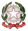 Ministero dell’IstruzioneUfficio Scolastico Regionale per la LombardiaIstituto Comprensivo “Armando Diaz”Piazza Cardinal G. Massaia, 2 - 20123 Milano - Tel. 02 884 461 45 C.F. 80127150151 - Cod. Meccanografico MIIC8BB008 - Codice Univoco Ufficio UFG5KCEmail: miic8bb008@istruzione.it - Pec: miic8bb008@pec.istruzione.it - Sito web: www.icdiaz.edu.itAggiornamento dati (solo se variati)Alunno/a Plesso                                                  Classe 		Sez. 			  Residente in Via Telefono Abitazione:     Madre: Cellulare					Altro recapito    Padre: Cellulare 					Altro recapito    Altro adulto di riferimento:     Altro adulto di riferimento: E mail madre:E mail padre:      Data:		 					Firma